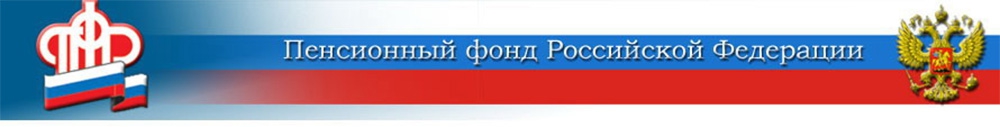 07 сентября 2020Меньше месяца осталось до окончания срока подачи заявления на выплаты детям от рождения до 16 лет	Уже 317 тысяч волгоградских семей получили государственные выплаты на детей по указу Президента РФ в июне и июле 2020 года на сумму, составляющую почти 9 миллиардов рублей. Однако всё ещё остались семьи, которые не воспользовались правом на выплату на детей до 16 лет в связи с пандемией. В настоящее время специалисты ПФР обзванивают волгоградцев, проводят СМС-информирование с предложением подать заявление на данную меру поддержки. Сделать это можно до 1 октября 2020 года.	Напомним, ежемесячные выплаты по 5 тысяч рублей в течение трёх месяцев на детей до трёх лет Пенсионный фонд стал производить с апреля, с июня — осуществляет единовременные выплаты в размере 10 тысяч на детей от 3 до 16 лет. Кроме того, в июле ПФР приступил к финансированию дополнительной выплаты семьям с детьми от рождения до 16 лет в размере 10 тысяч рублей на каждого ребёнка. Особенностью этой выплаты стал беззаявительный порядок — её предоставление осуществляется автоматически, на основании поданных заявлений на ежемесячную и/или единовременную выплаты.	Важно отметить, что если ребёнок достигает возраста трёх лет в июле, августе или сентябре 2020 года, семье предоставляется ежемесячная выплата по 5 тысяч рублей за апрель, май, июнь (в сумме — 15 тысяч рублей), единовременная выплата 10 тысяч рублей, а также дополнительная выплата в размере 10 тысяч рублей. Подать заявление на выплату можно не раньше месяца, в котором ребёнку исполняется 3 года. 	Родители, которые ещё не обращались за получением выплаты, могут это сделать до 1 октября 2020 года с помощью портала Госуслуг, а опекуны и попечители – в клиентских службах ПФР и офисах МФЦ. Следует поторопиться - времени до окончания приёма заявлений осталось не так много!ЦЕНТР ПФР № 1по установлению пенсийв Волгоградской области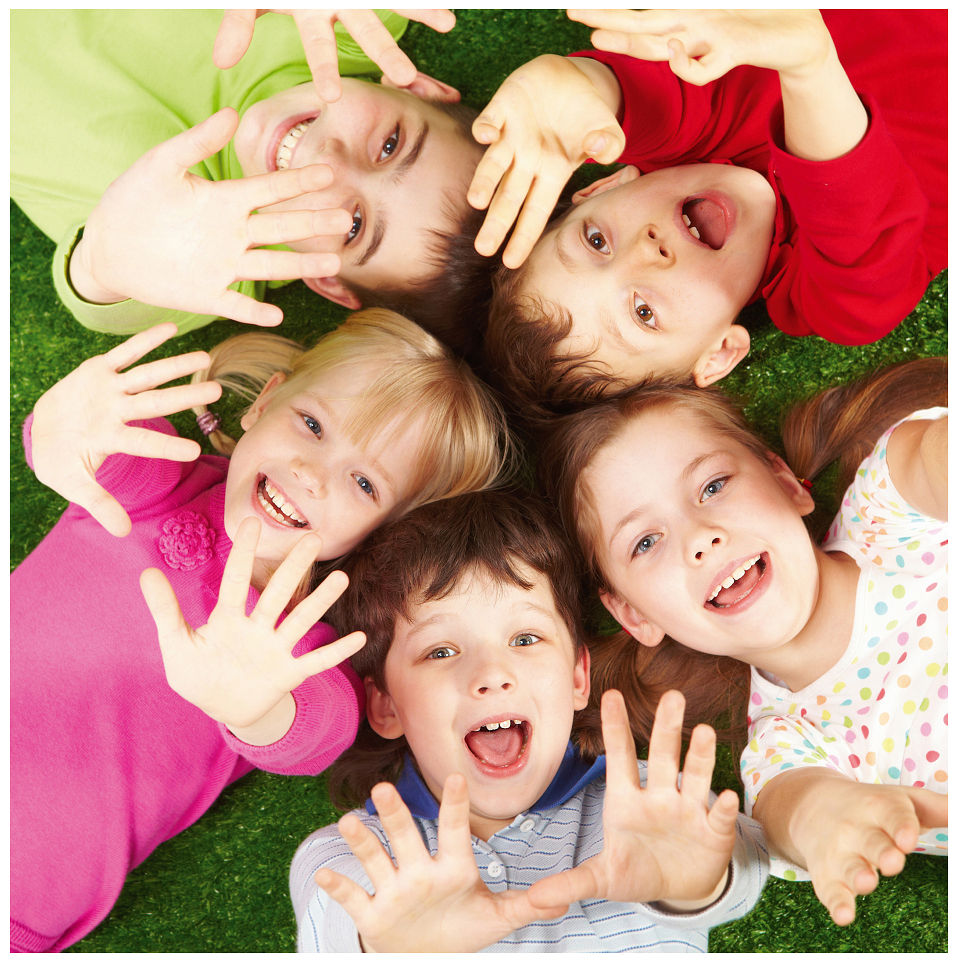 